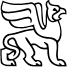 VALSTYBĖS ĮMONĖS TURTO BANKOGENERALINIS DIREKTORIUSĮSAKYMASDĖL VALSTYBĖS NEKILNOJAMOJO TURTO PERDAVIMO PATIKĖJIMO TEISE2023 m. spalio 12   d. Nr. P13-45VilniusVadovaudamasis Lietuvos Respublikos valstybės ir savivaldybių turto valdymo, naudojimo ir disponavimo juo įstatymo 10 straipsniu ir įgyvendindamas Valstybės turto perdavimo valdyti, naudoti ir disponuoti juo patikėjimo teise tvarkos aprašą, patvirtintą Lietuvos Respublikos Vyriausybės 2001 m. sausio 5 d. nutarimu Nr. 16 „Dėl valstybės turto perdavimo patikėjimo teise ir savivaldybių nuosavybėn“,p e r d u o d u Policijos departamentui prie Lietuvos Respublikos vidaus reikalų ministerijos patikėjimo teise valdyti ir naudoti jo nuostatuose nustatytoms funkcijoms vykdyti valstybei nuosavybės teise priklausantį ir šiuo metu Lietuvos policijos kriminalistinių tyrimų centro patikėjimo teise valdomą nekilnojamąjį turtą, esantį Vilniuje, Minsko pl. 45:1. pastatą – uždarą narvą (unikalus Nr. 1097-3006-1020, bendrasis plotas – 80,70 kv. m, likutinė vertė 2023 m. rugpjūčio 30 d. – 82 561,94 Eur);2. pastatą – laikino gyvenimo pastatą (unikalus Nr. 1097-3006-1040, bendrasis plotas – 300 kv. m, likutinė vertė 2023 m. rugpjūčio 30 d. – 276 856,63 Eur);3. pastatą – šunidę (unikalus Nr. 1097-3006-1051, bendrasis plotas – 42,93 kv. m, likutinė vertė 2023 m. rugpjūčio 30 d. – 67 233,69 Eur);4. pastatą – šunidę (unikalus Nr. 1097-3006-1062, bendrasis plotas – 40,83 kv. m, likutinė vertė 2023 m. rugpjūčio 30 d. – 67 233,69 Eur);5. pastatą – šunidę (unikalus Nr. 1097-3006-1095, bendrasis plotas – 67,08 kv. m, likutinė vertė 2023 m. rugpjūčio 30 d. – 67 909,66 Eur);6. pastatą – šunidę (unikalus Nr. 1097-3006-1108, bendrasis plotas – 66,23 kv. m, likutinė vertė 2023 m. rugpjūčio 30 d. – 67 909,66 Eur);7. pastatą – administracinį pastatą (unikalus Nr. 1097-3006-1019, bendrasis plotas – 357,93 kv. m, likutinė vertė 2023 m. rugpjūčio 30 d. – 324 044,39 Eur);8. pastatą – laboratorinį pastatą (unikalus Nr. 1097-3006-1120, bendrasis plotas – 459,50 kv. m, likutinė vertė 2023 m. rugpjūčio 30 d. – 325 561,09 Eur);9. inžinerinius tinklus – šalto vandens tiekimo vamzdyną (unikalus Nr. 4400-1224-7571,  likutinė vertė 2023 m. rugpjūčio 30 d. – 45,87 Eur);10. inžinerinius tinklus – fekalinės kanalizacijos vamzdyną (unikalus Nr. 4400-1224-7582, likutinė vertė 2023 m. rugpjūčio 30 d. – 467,55 Eur);11. inžinerinius tinklus – fekalinės kanalizacijos vamzdyną (unikalus Nr. 4400-1227-7528, likutinė vertė 2023 m. rugpjūčio 30 d. – 267,81 Eur).Finansų departamento direktorius,laikinai atliekantis generalinio direktoriaus funkcijas                                        Ernestas ČesokasParengė:Audrius Navickas